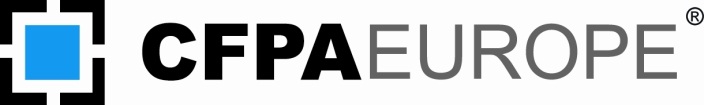 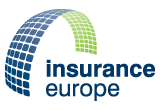 Joint meeting of NH Group (CFPA-E) and EG 6 (IE) Version: 16 November 2022 / MingyiDay: Thursday 13 October 2022, 10:30 - 17:00 hPlace: Oslo Draft minutesPresent: 	Hardy Rusch (Chair/GC, CFPA-E)Hans Starl (CFPA-E/IE)	Austria Jan Smolka (CFPA-E)	Czech Republic Kamila Kempna (CFPA-E)	Czech Republic Lars Brodin (CFPA-E)	SwedenMiguel Vidueira (CFPA-E), 	Spain Mingyi Wang (Chairman, CFPA-E/IE)	GermanyTaina Hanhikoski (CFPA-E)	FinlandTommy Arvidsson (CFPA-E)	CFPA-E Director	Excusing attendance:Amar Rahman (IE)	SwitzerlandAnna Villani (CFPA-E)	ItalyBarbara Vidakovic (CFPA-E)	Serbia Dionysus Kolaitis (CFPA-E)	GreeceEric Petitpas (IE)	France Ib Bertelsen (CFPA-E)	Denmark John Briggs (CFPA-E)	UK Mateja Gris (CFPA-E)	SloveniaZoran Kochoski (CFPA-E)	MacedoniaAGENDAPart I: Common general itemsWelcomeAgenda for the meeting – Mingyi (this document)Roll call, especially if a new member or new participant is present.Minutes of the last meeting on 18 March 2022 in BrusselsApproval of the minutes (sent on 20 April 2022)General issues related to coordination between NHG (CFPA) and EG 6 (IE)Discussion and or information about aspects of adaptation to climate change and sustainability, if necessary  EU “Technical guidance for adapting buildings to climate change” – current stage of discussion and developmentDevelopments and discussions in member countries Part II: CFPA-E NH Group itemsRatification of the guidelinesThe following final drafts are sent to the member countries to request approval. Many thanks to John for the linguistic checkGuideline No. 7: 2022 N - "Demountable / mobile flood protection systems": The guideline is published in the meantime.Guideline No. 8: 2022 N - “Ensuring supplies of firefighting water in extreme weather conditions”: The guideline is published in the meantimeRevising discussionThe started revision of the following guidelines will be continued: Guideline No. 2: 2013 N: “Business Resilience; an introduction to protecting your business”: The present version of the updated draft guideline should be finalised with possible comments from members of NHG requested at the meeting in Brussels. Afterward, the draft guideline will be sent to GC and SC for comments and to member countries for ratification voting. Pandemic and therefore loss of employees/staff in great numbers; energy shortage and thus the limitation of production? Guideline No. 6: 2016 N: “Wildfires” Continuation of discussions about some new aspects and their integration into the guideline: Reflection of possibly summarized and present experiences on wildfires in member countries from this summer. Systematically summarizing the essential parameters of Pyrocumulonimbus as the basis for possible recommendations on loss prevention – Miguel, Dionysis, and ZoranPrediction of wildfires by using satellite technology – Zoran.Information about the ongoing EU-Project FirEUrisk - MingyiZKI Fire Monitoring System: https://services.zki.dlr.de/fire/ - Mingyi. Proposals for discussion                                     The NHG will continue of completion or development of the following draft guidelines:Finalization of the draft guideline on structural hail protection (guideline No. 09: 2022 N): The result of member countries’ s voting should be screened and discussed, if necessary. Afterward, the linguistic check should be made by John before the publication. Finalization of the draft guideline on protection against “heavy rain and flash flood” (guideline No. 10: 2022 N?) with possible integration of some graphs from Finland on hazard evaluation (Taina) and a new flow chart on protection concept and emergency plan suggested by Mingyi (sent on 12 September 2022).  Draft on protection against heatwave with information and recommendations to citizens – Mingyi (sent on 12 September 2022)Discussion about the possible new guideline on landslides – Any new inputs (all), amongst others, the possible collection of publicly available sources of national geological information Ideas for new proposals (Waiting list) – allThe following topics should be reviewed regularly and, if necessary, identified as a relevant issue in a new guideline on protection:“Cold weather”: Any aspects not covered in guideline  No. 8: 2022 N - “Ensuring supplies of firefighting water in extreme weather conditions”?“Earthquake” (as part of geological risks?)“Fog”“Snow Slides”“Structural problems due to weather conditions” (Note: the issue is partly covered by constructional protection against flood, hail, snow/ice load and wind) “Sun Storms”“Tsunami” “Drought” and “heatwave”: see also agenda item 6d). MiscellaneousA common screen of the updated website of CFPA-E and introduction of new features for the member’s area.Time limits until next meeting – MingyiSubsequent meetings (The meeting will tack plane in one day, and the exact day has to be decided)According to the current coordination for the pre-planning of the next meetings, the following agreements, as Tommy informed, have been made2023, 15 March, Linz, Austria 2023, 09 to 12 October, Hvidovre/Copenhagen, Denmark (Exactly day TBD)2024, 11 to 14 March, Lisbon, Portugal (Exactly day TBD)2024, 21 to 24 October, Slovenia (TBD)2025, March, Vernon France2025, October, FinlandPart III: Insurance Europe EG 6 itemsProposals for discussion - Reflection on the recent loss experiencesForest fires (see also agenda item 5b)Heavy rain and flash flood (see also agenda item 6b)  Time limits until next meeting – MingyiAny other business – allSubsequent meetings (See also the agenda point No. 10)Mingyi opens the regular Autumn meeting and greets all participants present.Part I: Common general itemsWelcomeAgenda for the meeting: The draft agenda is adopted without any change.Roll call, especially if a new member or new participant is present: This agenda item was not discussed because all meeting participants already know each other.Minutes of the last meeting on 18 March 2022 in BrusselsApproval of the minutes (sent on 20 April 2022): The present draft minutes of Mingyi is approved without changes and additions.General issues related to coordination between NHG (CFPA) and EG 6 (IE)Discussion and or information about aspects of adaptation to climate change and sustainability, if necessary  EU “Technical guidance for adapting buildings to climate change”: With a presentation, Mingyi reports on the current project and discussion status and his assessment of the interim result in the current draft of the guideline, including the fact that the conflicting objectives and interactions of various influencing parameters have not yet been sufficiently considered. The participants took note of this report. Developments and discussions in member countriesThe participants report ongoing discussions in their countries, amongst others, the new focus of the newly elected government in Sweden; Lars also pointed out the handbook on resilient hospital buildings from Sweden sent to Mingyi after the last meeting in Brussels, the headings of which he translated. Kamila reported about discussions and efforts in the Czech Republic, e. g. campagna to improve fire protection after the large forest fires in this Sommer. Hans points out the increased fire risk on the facade due to dry facade greening.The participants took note of the above reports and will continue the related exchange of information and knowledge.Part II: CFPA-E NH Group itemsRatification of the guidelinesThe participants take note of the information on the publication of the following two guidelines on natural hazards Guideline No. 7: 2022 N - "Demountable / mobile flood protection systems": The guideline is published in the meantime.Guideline No. 8: 2022 N - “Ensuring supplies of firefighting water in extreme weather conditions”: The guideline is published in the meantimeRevising discussionThe discussion about the started revision of the following guidelines is continued with the following results: Guideline No. 2: 2013 N: “Business Resilience; an introduction to protecting your business”: The final version of the updated draft guideline distributed after the last meeting will be finalized considering the additional hazard proposed by Mingyi, "staff shortage, such as due to epidemic or pandemic." The final draft of the guideline, and the draft minutes, will be sent to NHG members for any final comments and to the GC and SC for voting on possible overlaps, with a deadline of four weeks after sending. Subsequently, the updated draft guideline will be forwarded to the CFPA-E national members for approval and ratification. Guideline No. 6: 2016 N: “Wildfires” Miguel presents the further updated draft guideline with the following additions:Zoning of forest fire hazards according to the proposal of an expert from Canada transmitted by Amar, for which the corresponding justification is still neededNote the need for coordination in the fight against large-scale forest fires, possibly across the borders of regions and national states, proposed by MingyiReference to the new possibility of near-real-time monitoring of the spread of forest fires in Europe (ZKI Fire Monitoring System: https://services.zki.dlr.de/fire/).As announced before the meeting, Kamila presents her scientific study on zoning of forest fire hazards.  After the discussion, the participants decide to deal with the topic in more depth, possibly with a 2nd part of guideline No. 6. Kamila is asked to propose further discussion.    Note when drafting minutes: concerning webpages in Austria sent by Hans after the meeting https://fireblog.boku.ac.at/2022/09/09/waldbrand-gefaehrdungskarte-fuer-oesterreich/ https://www.zamg.ac.at/cms/de/wetter/wetter-oesterreich/waldbrand and Database: https://fire.boku.ac.at/firedb/de/ Mingyi asks participants, based on the press report, for more information about the ongoing EU project FirEUrisk. The development and discussion in this European research project should be monitored by the NHG, if necessary, and taken up.Due to the absence, the NHG will discuss the contributions of Dionysis and Zoran at the next meeting in Linz.Proposals for discussion                                     The discussion about the following proposals or draft guidelines has led to the following results:Finalization of the draft guideline on structural hail protection (guideline No. 09: 2022 N): Consultation with members of the CFPA-E has resulted in the requested approval for ratification with a positive comment from Mr. Gurgen Petrosyan, European Climate Pact Ambassador, digital Citizen Ambassador and Ambassador of CFPA Europe. Accordingly, the draft can be published after Jahn's linguistic review. Finalization of the draft guideline on protection against “heavy rain and flash flood” (guideline No. 10: 2022 N?):  The present draft guideline is finalised with the following changes:Flow chart on protection concept and emergency plan, suggested by Mingyi an adaptation of wording for section 5.1 related to information sources for heavy rain, requested by Taina and suggested by MingyiIntegration of a graph on modelling of runoff caused by heavy rain (action Hans).In this connection, Hans provides, as discussed at the last meeting, an animation video on heavy rain and linked measurements against flood, translated into English. This video should be available for all members of CFPA-E and linked to CFPA-E webpage, ideally with the publication of the relevant guideline. The upload of this   Draft on protection against heatwave with information and recommendations to citizens: The first draft of information and recommendations on heat wave protection aimed at citizens was developed by Mingyi for discussion. In this context, Jan summarized his recent research results on protecting workers from heat waves linked to a scientific heat index. In this context, Mingyi asked to consider the possible interactions with the work and responsible area of the European labour union For further discussion, Jan is asked to develop an introduction to cover the two related areas for protection from heat waves.Also linked to agenda item 3b) and 7, Taina asked to consider the impacts of extreme cold, amongst others related on protecting workers. Sie will develop some proposals for the discussion. Note when drafting minutes:  concerning webpages provided by Taina and Mingyi after the meeting https://www.tyosuojelu.fi/web/en/working-conditions/physical-factors/thermal-conditions https://www.brusselstimes.com/261504/european-trade-unions-call-for-eu-law-on-maximum-temperatures-at-work.Discussion about the possible new guideline on landslides: The participants agree with the suggestion of Mingyi to collect publicly available sources of national geological information as part of the planned guideline. Further development of the guideline should be more focussed after then completion of the guideline No. 9 and 10.  Ideas for new proposals (Waiting list) – allUsing the following list of ideas for a possible new guideline, Jan points to the initial discussion on Natural Hazard Triggered Technical Accidents. Thereby, Mingyi does not consider these risks extraordinary, since they are considered in the course of insurance, e.g., for reliability and, if necessary, in the operational emergency plan, which is undoubtedly not realized everywhere. Therefore, the discussion in this regard should be pursued further. Taina also points out the risks of extreme cold, especially for occupational health and safety (see also agenda item 6c) beyond guideline No. 8: 2022N.After the discussion, the NHG didn’t currently see any approach to concretising the following ideas: “Cold weather”: Any aspects that are not covered in the guideline  No. 8: 2022 N - “Ensuring supplies of firefighting water in extreme weather conditions”?“Earthquake” (as part of geological risks?)“Fog”“Snow Slides”“Structural problems due to weather conditions” (Note: the issue is partly covered by constructional protection against flood, hail, snow/ice load and wind) “Sun Storms”“Tsunami” “Drought” and “heatwave”: see also agenda item 6d). MiscellaneousMingyi introduces the new capability of the relaunched CFPA-E website to post and share working documents in NHG. In this regard, active provision of working papers via email is nevertheless preferred by the majority of NHG members.Hardy points out the possibility of archiving working documents on the website used by the security commission (SC). However, the ad hoc test indicates that retrieving of archived documents with keywords isn’t quite practical, due to lengthy preparations.All members of NHG are asked to request access to the renewed website from Mirna if it has not been set up yet. The old accesses do not work anymore.   Time limits until next meeting – MingyiAll results of the agreed work and open tasks should be sent to Mingyi or directly distributed in NHG at least four weeks before the meeting on 15 March 2023 in Linz.Subsequent meetings (The meeting will tack plane in one day, and the exact day has to be decided)According to the current coordination for the pre-planning of the next meetings, the following agreements, as Tommy informed, have been made2023, 15th March, Linz, Austria 2023	13-17 March	Commissions & MC, Linz, Austria2023	9-13 October	Commissions & MC, Hvidovre, Denmark2024	11-15 March	Commissions & MC, Lisbon, Portugal2024	21-25 October Commissions & MC, Ljubljana, Slovenia2025	March (days TBD) Commissions & MC, Vernon, France2025	October (days TBD) Commissions & MC, Helsinki, FinlandNote: dates of the next meeting of the General Assembly for information 2023: 31 May - 1 June, Wallisellen, Switzerland2024:  May or June (days TBD), Istanbul, Turkey2025: May or June (days TBD)Part III: Insurance Europe EG 6 itemsProposals for discussion - Reflection on the recent loss experiencesForest fires (see also agenda item 5b)Heavy rain and flash flood (see also agenda item 6b)  Time limits until next meeting – MingyiAny other business – allSubsequent meetings (See also the agenda point No. 10)